              ALLEGATO A DOMANDA DI PARTECIPAZIONE ALL’AVVISO INTERNO PER IL REPERIMENTO DI ESPERTI INTERNI PER IL PROGETTO “ITALIANO L2” RIVOLTO AGLI ALUNNI DELL’ISTITUTO COMPRENSIVO ALVISE PISANI - A.S. 2023/24    Al Dirigente Scolasticodell’Istituto Comprensivo                                                                                                                        Alvise Pisani di StraIl/la sottoscritta ………………………………………………………………………….. nato/a a ……………………………………il ………………………………, residente a ………..…………………………….. Via …………….……………………………..…….in servizio presso questo I.C. plesso ………………………………………………………………………………………………..,relativamente al Progetto “ITALIANO L2” CHIEDEdi partecipare alla selezione per titoli per l’attribuzione dell’incarico di:□ esperto per progetto “ITALIANO L2” modulo A) e modulo B)□ esperto per progetto “ITALIANO L2” modulo A)□ esperto per progetto “ITALIANO L2” modulo B)Ai sensi degli artt. 46 e 47 del D.P.R. n. 445/2000, consapevole che le dichiarazioni mendaci sono punite ai sensi del codice penale e delle leggi speciali in materia, secondo le disposizioni richiamate all’art. 76 del citato D.P.R. 445/2000,DICHIARA□ di non avere condanne penali,□ di non avere procedimenti penali in corso;□ di non essere stato destituito da Pubbliche Amministrazioni e di essere in regola con gli obblighi di legge in materia fiscale;□ di accettare le condizioni elencate nel Bando emanato dal Dirigente Scolastico per l’attribuzione del presente incarico;□ di accettare la tempistica che verrà stabilita per la realizzazione del progetto;□ di autorizzare al trattamento e alla comunicazione dei propri dati personali connessi al rapporto di lavoro (ai sensi dell’art. 4 comma 1 lettera d del D. Lgs n. 196/03 e Reg. Europeo GDPR 05/2018)□ di essere in possesso dei requisiti previsti dal Bando.In caso di attribuzione dell’incarico, dichiara:□ di essere disponibile a svolgere l’incarico senza riserve;□ di assicurare la propria presenza alle riunioni collegate alla realizzazione del progetto;□ di assicurare la propria disponibilità per l’intera durata del progetto;□ di consegnare a conclusione dell’incarico tutta la documentazione inerente l’incarico.Allegati:Tabella di valutazione dei titoli per la selezioneCurriculum vitae in formato europeoDocumento di identità personale in corso di validità________________________________________________________________Recapiti per eventuali comunicazioni:Tel. ………………………………………………….Cell. …………………………………………………e-mail ………………………………………………Data_____________________                                                                                                                                 Firma                                                                                                       ______________________________ISTITUTO COMPRENSIVO ALVISE PISANIScuola dell’Infanzia, Primaria, Secondaria di Primo GradoPER I COMUNI DI STRA E FIESSO D’ARTICO
30039 STRA (VENEZIA) - VIA FOSSOLOVARA, 37
Telefono 049/9800893   Fax 049/9800108 Email  veic86400p@istruzione.it 
CODICE MECCANOGRAFICO veIC86400P COD. FISCALE 90159770271
Posta certificata veic86400p@pec.istruzione.it  Sito www.icalvisepisani.edu.it 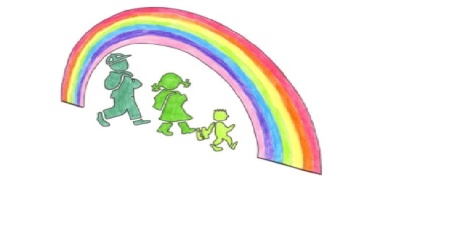 